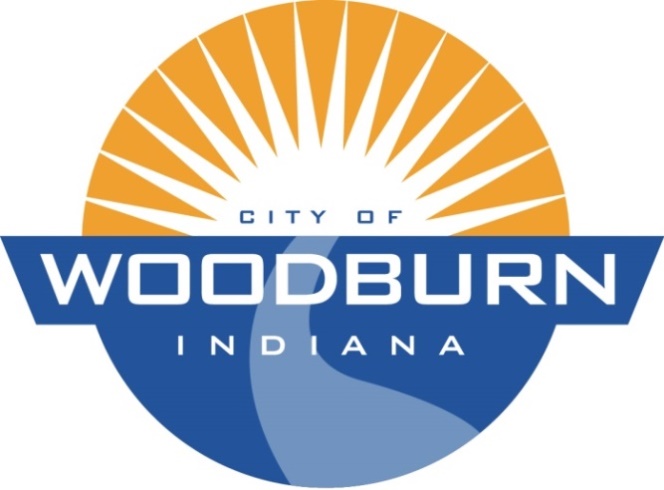 Board of Works and Public Safety:Commencing at 5:30pm under the direction of Mayor Joseph KelseyBoard Members: Kevin Heckley, Mark HoeppnerPolice Chief: Randall DuhamellSuperintendent: Ryan WallsClerk-Treasurer/Secretary: Timothy CumminsOld Business:		N/ANew Business:		N/AAdditional Items:	SRF Draws #10 and #11THE AGENDA FOR THE BOARD OF WORKS AND PUBLIC SAFETYANDTHE AGENDA FOR THE COMMON COUNCILFORMONDAY, FEBRUARY 19th, 2018Common Council:Commencing at 7:00pm under the direction of Mayor Joseph KelseyCouncil Members: Michael Martin, John Renner, Dean Gerig, Daniel Watts, Michael VoirolPolice Chief: Randall DuhamellSuperintendent: Ryan WallsClerk-Treasurer/Secretary: Timothy CumminsOld Business:N/ANew Business:	N/AAdditional Items:	State of the City Address101/Maumee Center Discussion 